Publicado en Madrid el 21/07/2023 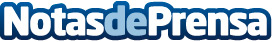 5 beneficios de la IA generativa que están revolucionando el mundo del marketing según The ValleyLos profesionales creativos ven esta nueva tecnología como una fuente de inspiraciónDatos de contacto:Redacción914115868Nota de prensa publicada en: https://www.notasdeprensa.es/5-beneficios-de-la-ia-generativa-que-estan_1 Categorias: Inteligencia Artificial y Robótica Comunicación Marketing Madrid Software Innovación Tecnológica http://www.notasdeprensa.es